РЕСПУБЛИКА ДАГЕСТАНГЛАВА МУНИЦИПАЛЬНОГО ОБРАЗОВАНИЯ«УНЦУКУЛЬСКИЙ РАЙОН»Индекс 368950, РД пос.Шамилькала, ул. М.Дахадаева №3, тел.№ 55-64-85,  e-mail: mo_uncuk_raion@mail.ruПОСТАНОВЛЕНИЕот «06» декабря 2017 г. № 131Об утверждении административного регламента предоставления муниципальной услуги «Получение градостроительного плана земельного участка (далее ГПЗУ)»	В соответствии с Федеральным законом от 27.07.2010 № 210-ФЗ «Об организации предоставления государственных и муниципальных услуг», Приказом Министерства регионального развития Российской Федерации от 11.08.2006 №93 "Об утверждении Инструкции о порядке заполнения формы градостроительного плана земельного участка", Приказом Министерства регионального развития Российской Федерации от 10.05.2011 N 207 «Об утверждении формы градостроительного плана земельного участка», постановляю:1.Утвердить Административный регламент предоставления муниципальной услуги «Получение градостроительного плана земельного участка» (прилагается)2.Данное постановление опубликовать на официальном сайте администрации МО «Унцукульский район»          Глава МО«Унцукульский район»                                                      И. НурмагомедовПриложение к постановлению главы                     МО «Унцукульский район»Административный регламентпредоставления муниципальной услуги на выдачуградостроительного плана земельного участкаI. Общие положения1.1. Административный регламент предоставления муниципальной услуги на выдачу градостроительного плана земельного участка (далее по тексту – регламент) определяет порядок и сроки подготовки, утверждения, регистрации и выдачи градостроительного плана земельного участка, последовательность действий (административных процедур) получателя муниципальной услуги и органа, предоставляющего муниципальную услугу выдача градостроительного плана земельного участка.1.2. Подготовка градостроительных планов земельных участков осуществляется применительно к застроенным или предназначенным для строительства, реконструкции объектов капитального строительства земельным участкам.Подготовка градостроительного плана земельного участка осуществляется в составе проекта межевания территории или в виде отдельного документа.1.3. Градостроительный план земельного участка является документом, необходимым для подготовки проектной документации, получения разрешения на строительство и разрешения на ввод объекта в эксплуатацию при проведении капитального строительства и реконструкции объекта.1.4. Получателями муниципальной услуги являются физические и юридические лица (далее по тексту – заявитель).1.5. Регламент применяется при оформлении градостроительного плана земельного участка на основании заявления заявителя, имеющего намерение осуществить:1.5.1. строительство на земельном участке, находящемся в собственности, аренде или пользовании заявителя;1.5.2. реконструкцию зданий, строений, сооружений, находящихся в собственности, аренде или пользовании заявителя, если при проведении затрагиваются конструктивные и другие характеристики надежности и безопасности таких объектов.1.6. Архитектурно-строительная служба МКУ «Служба ЖКХ» МО «Унцукульский район» (далее по тексту – арх-строй служба) обеспечивает подготовку градостроительного плана земельного участка, в отношении которого проведен кадастровый учет, на основании:1.6.1. документации по планировке территории;1.6.2. документов градостроительного зонирования территорий сельских поселений МО «Унцукульский район» в составе правил землепользования и застройки соответствующего сельского поселения МО «Унцукульский район»;1.6.3. схемы расположения земельного участка или материалов предварительного согласования.1.7. Градостроительный план земельного участка оформляется в трех экземплярах в соответствии с Инструкцией о порядке заполнения градостроительного плана земельного участка, утвержденной Приказом Министерства регионального развития Российской Федерации от 11.08.2006 № 93.II. Стандарт предоставления муниципальной услуги2.1. Наименование муниципальной услуги: выдача градостроительного плана земельного участка.2.2. Предоставление муниципальной услуги арх-строй службой.2.3. Результатами предоставления муниципальной услуги выдача градостроительного плана земельного участка являются:- регистрация и выдача градостроительного плана земельного участка;- отказ в выдаче градостроительного плана земельного участка.2.4. Срок предоставления муниципальной услуги составляет 7 дней со дня поступления заявления.2.5. Правовые основания для предоставления муниципальной услуги выдача градостроительного плана земельного участка:	- Градостроительный кодекс РФ от 29.12.2004 №190-ФЗ (далее по тексту – Кодекс);- Федеральный закон от 06.10.2003 № 131-ФЗ «Об общих принципах организации местного самоуправления в Российской Федерации»;- Приказ Министерства регионального развития Российской Федерации от 11.08.2006 № 93 «Об утверждении инструкции о порядке заполнения градостроительного плана земельного участка»;- Приказ Министерства регионального развития Российской Федерации от 10.05.2011 № 207 «Об утверждении формы градостроительного плана земельного участка».2.6. Исчерпывающий перечень документов, необходимых в соответствии с законодательными или иными нормативными правовыми актами для предоставления муниципальной услуги с разделением на документы и информацию, которые заявитель должен представить самостоятельно, и документы, которые заявитель вправе представить по собственной инициативе, так как они подлежат предоставлению в рамках межведомственного информационного взаимодействия. 2.6.1. В целях получения градостроительного плана земельного участка заявитель направляет в арх-строй службу заявление установленного образца о выдаче градостроительного плана земельного участка (приложение 1 к регламенту). 2.6.2. К заявлению прилагаются копии следующих документов, которые заявитель должен представить самостоятельно:1) договор аренды земельного участка, заключенный до 01.06.2006;2) межевой план земельного участка;3) технический паспорт каждого объекта капитального строительства, расположенного в границах земельного участка;4) эскизный проект планируемого размещения объектов капитального строительства (реконструкции);5) паспорт (для физических лиц);6) устав (для юридических лиц).2.6.3. Перечень документов, подлежащих предоставлению в рамках межведомственного информационного взаимодействия:1) постановление о предоставлении земельного участка;2) договор аренды земельного участка, заключенный после 01.06.2006;3) выписка из Единого государственного реестра прав на недвижимое имущество и сделок с ним (содержащая общедоступные сведения о зарегистрированных правах на объект недвижимости);4) кадастровый паспорт земельного участка;5) свидетельство о государственной регистрации юридического лица (для юридических лиц);6) свидетельство о постановке на налоговый учет (для юридических лиц);7) выписка из единого государственного реестра объектов культурного наследия РФ (при наличии таковых на земельном участке) с указанием исторического назначения объектов, их фактического использования, а также наличие археологической зоны.2.6.4. Документы, указанные в пункте 2.6.3. заявитель вправе представить по собственной инициативе, так как они подлежат представлению в рамках межведомственного информационного взаимодействия.2.6.5. Заявление, представляется в двух экземплярах.2.7. Основанием для отказа в приеме документов, необходимых для предоставления муниципальной услуги, является не предоставление Заявителем пакета документов, указанного в пункте 2.6.2. настоящего Регламента.2.8. Основаниями для отказа в предоставлении муниципальной услуги являются: 2.8.1. отсутствие необходимых документов и материалов, предусмотренных п.п. 2.6.2. Регламента;2.8.2. предоставление поддельных, утративших силу, недействительных документов;2.8.3. отказ заявителя представить для обозрения подлинные документы при отсутствии заверенных надлежащим образом копий.2.8.4. Заявителю направляется мотивированный отказ в выдаче градостроительного плана земельного участка за подписью начальника управления.2.8.5. В случае устранения со стороны заявителя причин отказа в подготовке и выдаче градостроительного плана, работа над оформлением документов возобновляется.2.8.6. Отказ в выдаче градостроительного плана земельного участка может быть обжалован или оспорен в установленном действующим законодательством порядке.2.9. Предоставление муниципальной услуги выдача градостроительного плана земельного участка осуществляется без взимания платы. 2.10. Максимальный срок ожидания в очереди при подаче заявления о предоставлении муниципальной услуги и при получении результата предоставления муниципальной услуги не должен превышать 30 минут.2.11. Регистрация заявления о предоставлении муниципальной услуги осуществляется в день обращения заявителя.2.12. Требования к помещениям, в которых предоставляется муниципальная услуга, к залу ожидания, местам для заполнения заявлений о предоставлении муниципальной услуги, информационным стендам с образцами их заполнения и перечнем документов, необходимых для предоставления муниципальной услуги.2.12.1. Помещения для предоставления муниципальной услуги должны быть оборудованы информационными табличками (вывесками) с указанием:- номера кабинета;- фамилии, имени, отчества и должности специалистов, исполняющих муниципальную услугу;- времени перерыва на обед, технического перерыва.2.12.2. Рабочее место специалиста, принимающего заявление на оказание муниципальной услуги, должно быть оборудовано персональным компьютером с возможностью доступа к необходимым информационным базам данных, печатающим и сканирующим устройствам.При организации рабочего места должен быть предусмотрен свободный вход и выход из помещения.2.12.3. Место ожидания в очереди на предоставление или получение документов оборудуются стульями (кресельными секциями, скамьями).2.12.4. Места для заполнения заявлений о предоставлении муниципальной услуги оборудуются стульями, столами (стойками) и информационными стендами.2.12.5. На информационном стенде арх-строй службы, расположенном в администрации МО «Унцукульский район», размещается следующая информация:- извлечения из законодательных и иных нормативных правовых актов, содержащих нормы, регулирующие деятельность по предоставлению муниципальной услуги;- текст настоящего регламента с приложением;- образец заполнения заявления, необходимого для предоставления муниципальной услуги;- перечень документов, необходимых для предоставления муниципальной услуги;- полное наименование органа, представляющего муниципальную услугу;- место нахождения органа, предоставляющего муниципальную услугу;- адрес официального Интернет-сайта;- телефонные номера и электронный адрес;- информацию о режиме работы;- должность, фамилия, имя, отчество специалиста, оказывающего муниципальную услугу;- блок-схема предоставления муниципальной услуги выдача градостроительного плана земельного участка (приложение 2 к регламенту).2.13. Показателем качества муниципальной услуги является отсутствие жалоб по данной услуге.III. Состав, последовательность и сроки выполнения административных процедур, требования к порядку их выполнения, в том числе особенности выполнения административных процедур в электронном виде3.1. Специалист арх-строй службы проверяет надлежащее оформление заявления и соответствие приложенных к нему документов списку документов, указанных в заявлении.3.2. В случае ненадлежащего оформления заявления (при отсутствии сведений о заявителе, подписи заявителя), несоответствия приложенных к заявлению документов документам, указанным в заявлении, специалист арх-строй службы возвращает документы заявителю и разъясняет ему причины возврата.3.3. В случае надлежащего оформления заявления и соответствия приложенных к нему документов документам, указанным в заявлении, специалист арх-строй службы в установленном порядке регистрирует заявление, ставит отметку о принятии документов к рассмотрению на копии (втором экземпляре) заявления, которая возвращается заявителю и назначает день, в который заявителю необходимо явиться за получением результата предоставления муниципальной услуги (через 7 дней со дня регистрации заявления).3.4. Специалист арх-строй службы в день регистрации заявления и приложенных к нему документов передает его на рассмотрение начальнику отдела.3.5. Максимальный срок исполнения данной административной процедуры составляет 1 день.3.6. Рассмотрение и проверка заявления и приложенных к нему документов.Основанием для начала административной процедуры является передача специалистом арх-строй службы заявления и приложенных к нему документов на рассмотрение начальнику отдела.Ответственными за выполнение административной процедуры является главный специалист арх-строй службы.Начальник отдела рассматривает заявление и приложенные к нему документы и налагает резолюцию с поручением специалисту для рассмотрения и проверки представленных документов.3.6.1. Специалист арх-строй службы проводит проверку наличия документов, указанных в пункте 2.6.2. настоящего регламента.3.6.2. Специалист арх-строй службы проводит оценку правового статуса земельного участка, применительно к которому требуется подготовка градостроительного плана и подготовку проекта градостроительного плана земельного участка на основе сведений:- актуализированных и имеющихся в администрации об утвержденной документации о планировке территории и градостроительных регламентов;-о расположенных в границах земельного участка объектах капитального строительства;-о границах земельного участка и координатах поворотных точек;-о границах зон действия публичных сервитутов;-о расположенных в границах земельного участка объектах культурного наследия;-о разрешенном использовании земель особо охраняемых природных территорий;-дополнительно полученных от уполномоченных органов и служб МО «Унцукульский район».3.7. Арх-строй служба регистрирует градостроительный план земельного участка в соответствии с Инструкцией о порядке заполнения градостроительного плана земельного участка, утвержденной Приказом Министерства регионального развития Российской Федерации от 11.08.2006 N 93, и присваивает ему номер. 3.8. Подготовленный градостроительный план земельного участка утверждается Постановлением администрации МО «Унцукульский район».Проект Постановления администрации об утверждении градостроительного плана земельного участка готовит арх-строй служба и передает на подпись главе МО «Унцукульский район».3.9. После регистрации канцелярии Постановление администрации об утверждении градостроительного плана земельного участка передается в арх-строй службу.3.10. Заявителю выдается первый и второй экземпляры градостроительного плана земельного участка (с соответствующей записью в журнале регистрации и указанием даты получения).Выдача градостроительного плана земельного участка осуществляется специалистами арх-строй службы, оказывающими в соответствии с их должностными инструкциями настоящую муниципальную услугу.3.11. Третий экземпляр градостроительного плана земельного участка (на бумажном и электронном носителях) хранится в архиве арх-строй службы и подлежит учету в информационной системе обеспечения градостроительной деятельности на территории МО «Унцукульский район» в порядке, установленном действующим законодательством РФ.3.12.     Особенности при внесении изменений в градостроительный план земельного участка (далее – ГПЗУ).3.12.1. В случае внесения изменений в ГПЗУ заинтересованное физическое или юридическое лицо обращается в арх-строй службу с заявлением, к которому прилагаются следующие документы:- первый и второй экземпляры оригинала ГПЗУ, в который необходимо внести изменения;- оригиналы или заверенные в установленном законом порядке копии любых документов, являющихся основанием для внесения изменений в ГПЗУ.Специалист арх-строй службы осуществляет проверку документов на соответствие требованиям законодательства и рассматривает возможность внесения изменений в ГПЗУ в порядке очередности поступления заявлений. При отсутствии оснований для отказа для внесения изменений в ГПЗУ специалист осуществляет подготовку ГПЗУ.На титульном листе и чертеже нового ГПЗУ (с внесенными изменениями) делается запись на первом листе: "ГПЗУ от "__" __________ 20___ г. N ____ считать утратившим силу с "___" ____________ 20___ г.", где указывается регистрационный номер, дата аннулированного ГПЗУ и дата регистрации нового ГПЗУ.В строке журнала, где производится регистрационная запись градостроительного плана земельного участка, красной пастой заносится запись: "взамен ранее выданного ГПЗУ от ..... N ......". На всех экземплярах ГПЗУ, утратившего силу, делается запись "АННУЛИРОВАНО. Взамен выдан ГПЗУ от ....... N ......". Данная запись удостоверяется подписью специалиста, внесшего изменение. Передача утвержденного и зарегистрированного ГПЗУ заявителю осуществляется под роспись в журнале учета выданных ГПЗУ.3.12.2. Основания для отказа во внесении изменений в ГПЗУ.Основанием для отказа во внесении изменений в ГПЗУ является:- представление заявителем документов, являющихся основанием для внесения изменений, не соответствующих действующему законодательству;- содержание в документах оснований, не имеющих прямого отношения к вносимым изменениям;- отсутствие документов, указанных в ответе на предыдущее обращение заявителя.Отказ во внесении изменений в ГПЗУ может быть обжалован в судебном порядке.3.13.   Технические ошибки и их исправление.3.13.1. Технической ошибкой считается запись (слово или слова) в ГПЗУ, не соответствующая документам, поданным заявителем, или отсутствие какого-либо текста или фразы в ГПЗУ, предусмотренного документами, действовавшими на момент подготовки ГПЗУ.При обнаружении технической ошибки заявитель обращается к исполнителю арх-строй службы, подготовившему данный ГПЗУ. Заявитель указывает на выявленную техническую ошибку и передает первый и второй экземпляры оригинала ГПЗУ, в которых необходимо исправить техническую ошибку. Исполнитель, во внеочередном порядке исправляет техническую ошибку.Технические ошибки исправляются в течение трех рабочих дней с момента их выявления.При исправлении технической ошибки ошибочная запись перечеркивается одной линией красного цвета во всех трех оригиналах ГПЗУ. На любом свободном месте на данной странице вписывается следующая фраза: "Исправленному с ....... на ........... верить.". На место первого пропуска вписывается ошибочная запись, на место второго - правильная. Запись утверждается подписью и главного специалиста арх-строй службы.При отсутствии какого-либо текста или фразы в ГПЗУ, предусмотренного документами, действовавшими на момент подготовки ГПЗУ, данный текст или фраза вписывается в любом свободном месте страницы, где она должна была находиться. Данный текст или фраза вписывается на всех трех оригиналах ГПЗУ и утверждается печатью администрации МО «Унцукульский район».3.14.  Изготовление копии ГПЗУ.3.14.1.В случае необходимости заявитель может обратиться в отдел архитектуры с заявлением о выдаче копии ГПЗУ. Прием заявления осуществляется в соответствии с требованиями настоящего Административного регламента в части соблюдения процедуры и сроков прохождения документов. В заявлении указываются номер ГПЗУ и дата его утверждения. В этом случае специалист арх-строй службы в течение пяти рабочих дней с момента поступления заявления к исполнителю осуществляет подготовку копии ГПЗУ и выдает ее заявителю.Копия ГПЗУ представляет собой ксерокопию третьего оригинала ГПЗУ, хранящуюся в архиве. На титульном листе на любом свободном месте делается следующая запись: "Копия верна" и утверждается подписью главного специалиста арх-строй службы и печатью администрации МО «Унцукульский район».Копия ГПЗУ прошивается исполнителем, заверяется его подписью с указанием количества прошитых листов и должности специалиста и передается для выдачи заявителю в течение одного рабочего дня.IV. Формы контроля за исполнением административного регламента4.1. Текущий контроль за принятием решений, соблюдением и исполнением положений порядка и иных нормативных правовых актов, устанавливающих требования к предоставлению муниципальной услуги, осуществляется главным специалистом арх-строй службы непосредственно при предоставлении услуги, а также путем организации проведения проверок в ходе предоставления муниципальной услуги. По результатам проверок главный специалист арх-строй службы дает указания по устранению выявленных нарушений и контролирует их исполнение.Текущий контроль может включать рассмотрение, принятие решений и подготовку ответов на обращения заинтересованных лиц, содержащие жалобы на решения (действия, бездействия), принимаемые (осуществляемые) в ходе предоставления муниципальной услуги.4.2. По результатам проверок лица, допустившие нарушения административного регламента могут быть привлечены к дисциплинарной ответственности в соответствии с Трудовым кодексом Российской Федерации.4.3. Контроль за соблюдением законодательства о градостроительной деятельности при предоставлении муниципальной услуги осуществляется органами государственной власти Республики Дагестан в установленном законодательством о градостроительной деятельности порядке.V. Досудебный (внесудебный) порядок обжалования решений и действий (бездействия) органа, предоставляющего муниципальную услугу, а также должностных лиц и муниципальных служащих.5.1. Заявитель имеет право на судебное и досудебное (внесудебное) обжалование решений (действий, бездействий), принимаемых (осуществляемых) в ходе предоставления муниципальной услуги.5.2. Предметом досудебного (внесудебного) обжалования могут быть решения (действия, бездействия), принимаемые (осуществляемые) в ходе предоставления муниципальной услуги.5.3. Заявитель вправе по письменному заявлению получить в администрации МО «Унцукульский район» информацию и документы, необходимые для обоснования и рассмотрения жалобы.5.4. Жалоба для рассмотрения в досудебном (внесудебном) порядке направляется главному специалисту арх-строй службы, либо главе МО «Унцукульский район» (ул. М. Дахадаева, дом 3, п. Шамилькала).Жалоба гражданина рассматривается в соответствии с Федеральным законом от 02.05.2006 N 59-ФЗ "О порядке рассмотрения обращений граждан Российской Федерации".Жалоба юридического лица по вопросам предоставления услуги рассматривается в порядке, аналогичном для рассмотрения жалобы гражданина.Срок рассмотрения обращений заявителей – не более 7 дней. По результатам рассмотрения обращения (жалобы) принимается решение об удовлетворении требований заявителя либо отказе в их удовлетворении с указанием причины. Ответ, содержащий результаты рассмотрения письменного обращения, направляется заявителю по почте в письменном виде.5.5. Получатели муниципальной услуги вправе оспорить решения и действия (бездействие) должностных лиц и органов местного самоуправления МО «Унцукульский район», принятые (осуществленные) в ходе предоставления муниципальной услуги, в судебном порядке. Приложение 1 к административному регламенту предоставления муниципальной услуги выдача градостроительного  плана земельного участкаГлаве МО «Унцукульский район» ____________________________________________________ от заказчика (застройщика) ________________________________________________________________________________________________________наименование застройщика (фамилия, имя, отчество - для граждан, полное наименование, ОГРН, ИНН, фамилия, имя,   отчество, должность руководителя - для юридических лиц)его почтовый индекс и адрес, телефон)Заявление о выдаче градостроительного плана земельного участкаПрошу выдать градостроительный план земельного участка для строительства (строительства, реконструкции, капитального ремонта) объекта ___________________________________________________________________________________(наименование объекта)расположенного_____________________________________________________________________(адрес)Приложение:1) договор аренды земельного участка, заключенный до 01.06.2006 на ___________л;2) межевой план земельного участка на _________л.;3) технический паспорт каждого объекта капитального строительства, расположенного в границах земельного участка на _________л.;4) эскизный проект планируемого размещения объектов капитального строительства (реконструкции) на _________л.;5) паспорт (для физических лиц) на _________л.; 6) устав (для юридических лиц) на _________л.Иные документы:___________________________________________________________________________________________________________________________________________________________________________________________________________________________________________________________________________________________________________________________ на _________л. Застройщик __________________________________  _____________ «___» ________________ г.    фамилия, имя, отчество (для граждан);                           подпись                            дата    наименование, фамилия, имя, отчество,    должность руководителя,    печать (для юридических лиц) Документы принял _______________________________                      ____________                                      фамилия, имя, отчество, должность                        подпись  Приложение 2к административному регламенту предоставления муниципальной услуги выдача градостроительного  плана земельного участкаБлок-схемаПредоставления муниципальной услугивыдача градостроительного плана земельного участка        от 06.12.2017 г.  №131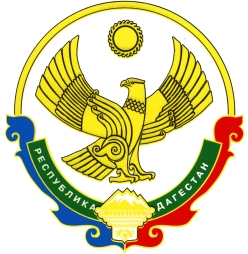 